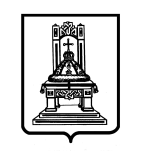 ПРАВИТЕЛЬСТВОТВЕРСКОЙ ОБЛАСТИП О С Т А Н О В Л Е Н И ЕО внесении изменений в постановление Правительства Тверской областиот 15.10.2013 № 486-ппПравительство Тверской области постановляет:Внести в постановление Правительства Тверской области                                от 15.10.2013 № 486-пп «Об утверждении Порядка назначения и оказания государственной социальной помощи на основе социального контракта                     в Тверской области» (далее – Постановление) следующие изменения:в пункте 1 Постановления слово «прилагается» заменить словами «приложение 1»;пункт 2 Постановления изложить в новой редакции:«2. Утвердить Порядок возмещения работодателям расходов                               на проведение стажировки граждан в рамках заключенных                             социальных контрактов на оказание государственной социальной помощи (приложение 2).»;Порядок назначения и оказания государственной социальной помощи на основе социального контракта в Тверской области, утвержденный Постановлением, изложить в новой редакции (приложение 1 к настоящему постановлению);дополнить Постановление Порядком возмещения работодателям расходов на проведение стажировки граждан в рамках заключенных социальных контрактов на оказание государственной социальной помощи (приложение 2 к настоящему постановлению).Определить, что социальные контракты, заключенные до вступления в силу настоящего постановления, действуют на условиях, предусмотренных Порядком назначения и оказания государственной социальной помощи на основе социального контракта в Тверской области в редакции постановления Правительства Тверской области от 18.01.2019 № 11-пп «О внесении изменений в отдельные постановления Правительства Тверской области».Настоящее постановление вступает в силу со дня его официального опубликования.Губернатор Тверской области                                                                              И.М. Руденя12.04.2021№ 209-пп        г. Тверь